 2020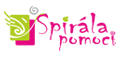 Výroční zpráva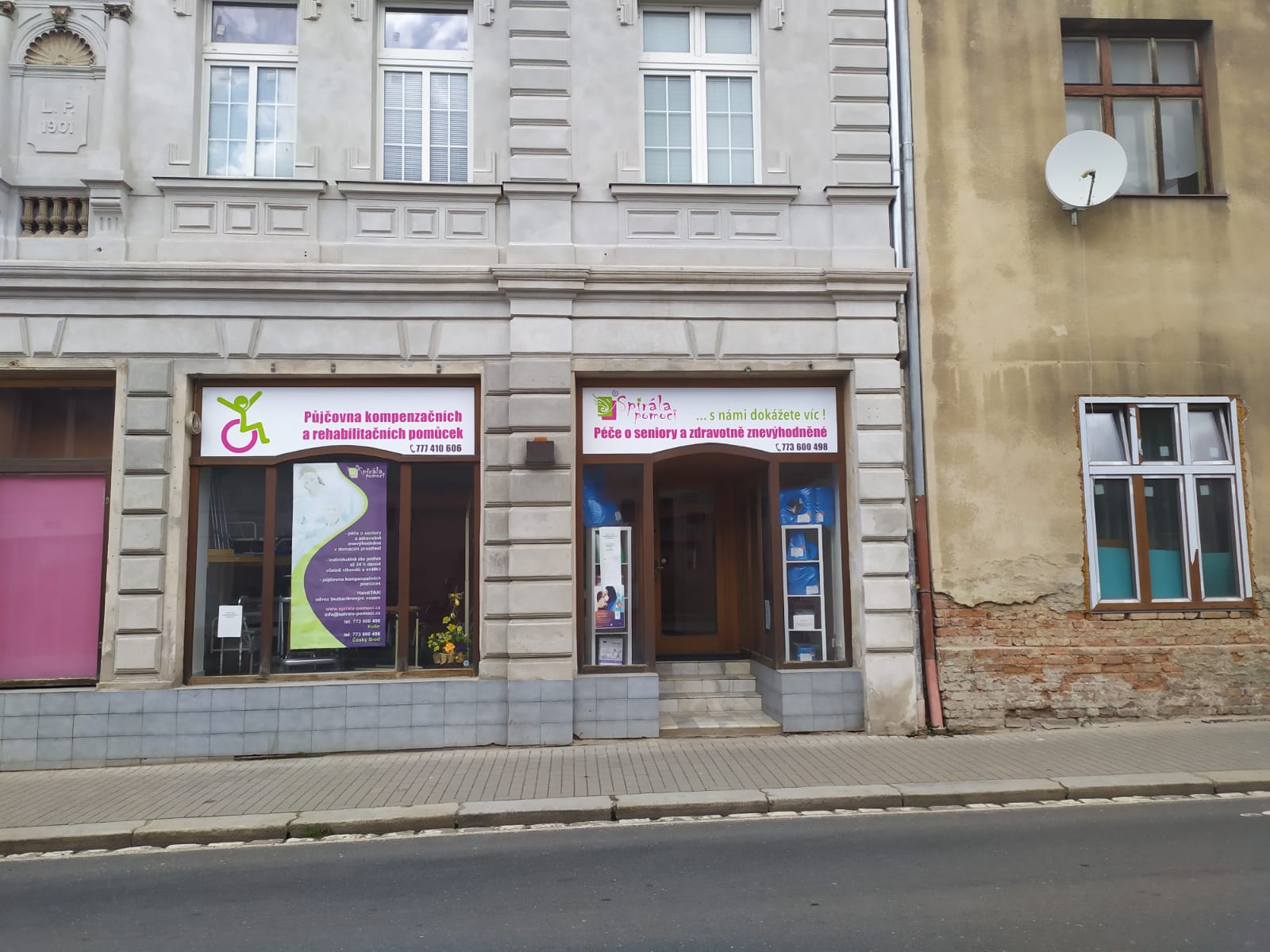 Detašované pracoviště v Českém Brodě v ulici Krále JiříhoObsahÚvodní slovo ředitelkyZákladní informacePřehled poskytovaných služebČinnost společnosti v roce 2020Cíle pro další rokVýsledky hospodařeníKontaktní údaje:Spirála pomoci o.p.s. číslo účtu: 2900139349/0800Antonína Kaliny 1351, 280 02 Kolín IČ: 22689443e-mail: spirala-pomoci@seznam.cz www.spirala-pomoci.cz facebook: Spirala pomociSídlo společnosti a kancelář v Kolíně tel.: 311 241 621, 774 292 344Kancelář v Českém Brodě tel.: 777 410 606Vedoucí sociální péče v Kolíně: tel. 773 600 496, v Českém Brodě 773 600 498 Sociální pracovnice tel.: 774 069 028Půjčovna kompenzačních a rehabilitačních pomůcek v Kolíně tel.: 774 340 292Půjčovna kompenzačních a rehabilitačních pomůcek v Českém Brodě tel.: 777 410 606HandiTAXI – odvoz bezbariérovým vozem v Kolíně tel.: 774 488 495Ředitelka společnosti tel.: 773 600 495Všichni máme dostatek síly,abychom unesli neštěstí druhých…….(La Rochefoucald)Vážení přátelé, nejenom zdravotníci, ale i pracovníci v sociálních službách procházeli tento rok opravdu zatěžkávací zkouškou. COVID-19 přinesl do sociálních služeb vichr, který už dlouhá desetiletí v této oblasti nebyl. První vlna pandemie koronaviru nás všechny zasáhla nečekaně a bohužel nepřipravené. Všechno se řešilo za pochodu bez přípravy. Zvedla se velká vlna solidarity, všichni jsme dělali, co jsme mohli, a hlavně jsme si pomáhali navzájem.    Dovolte mi zde poděkovat především všem našim pracovníkům v přímé péči, kteří v tomto roce měli ztížené pracovní podmínky, a přesto pracovali s plným nasazením.    Dále bych chtěla poděkovat spolupracovníkům Spirály pomoci o.p.s., institucím, sponzorům a dárcům za spolupráci, podporu a pomoc v roce 2020. V Kolíně dne 20.6.2021 Mgr. Jana Kuncířová MSc., ředitelka Spirály pomoci o.p.s.Základní informaceSpirála pomoci o.p.s. — je nestátní nezisková organizace, která se ve své činnosti zaměřuje na přímou komplexní pomoc a podporu seniorům a zdravotně znevýhodněným lidem a dětem. Spirála pomoci byla založena 28.12.2007 jako občanské sdružení a od roku 2008 poskytuje registrované sociální služby a pomáhá potřebným. V roce 2014 se transformovala na obecně prospěšné společnost a je zapsaná v rejstříku obecně prospěšných společností, který je vedený u Městského soudu v Praze, oddíl O, vložka 1519. Zápis byl proveden dne 9. dubna 2014.Vize – klient, který může zůstat doma ve svém přirozeném prostředí a žít tak důstojným a plnohodnotným životem.Poslání organizace  -  podpora samostatného života seniorů a handicapovaných lidí. Cílem organizace je poskytovat kvalitní služby, které seniorům a lidem s postižením umožňují žít „normální život“, jako žijí lidé bez zdravotních problémů a bez zdravotního postižení. Spolupracovat s okolím a návaznými službami v zájmu kvalitní péče o klienta a chránit klientovo fyzické a psychické zdraví.Hlavní služby Osobní asistence – 1719134 – je určena pro každého, kdo chce zůstat v domácím prostředí a z jakýchkoliv důvodů potřebuje pomoc s některými úkony běžného života.Podstatou osobní asistence je pomáhat našim klientům v místě jejich bydliště a v čase, který si on sám vybere. Služba je poskytovaná až 24 hodin denně, 7 dní v týdnu, po celý rok.V roce 2020 jsme pečovali celkem o 100 klientů. Vlivem pandemie nastalo velké snížení počtu klientů, kterým jsme poskytovali sociální služby.Terénní odlehčovací služba - 5981133 – je určena seniorům a zdravotně znevýhodněným, o které je pečováno v domácím prostředí rodinným příslušníkem. Těmto osobám nabízíme pomoc, zastoupení, aby si mohli odpočinout, načerpat síly nebo zařídit svoje osobní věci.V roce 2020 jsme pečovali celkem o 27 klientů. Vlivem pandemie nastalo velké snížení počtu klientů, kterým jsme poskytovali sociální služby.U obou služeb je nabízeno bezplatné sociální poradenství. Půjčovna kompenzačních a rehabilitačních pomůcekV tomto roce jsme uzavřeli na zapůjčení kompenzačních pomůcek v Kolíně 249 smluv a 33 smluv v Českém Brodě.Dne 1.12.2020 jsme otevřeli půjčovnu kompenzačních a rehabilitačních pomůcek v nových, větších a přijatelnějších prostorech v ulici Krále Jiřího, kousek od vlakového nádraží.Současně se tím zlepšilo pracovní zázemí pro pracovnice v přímé péči.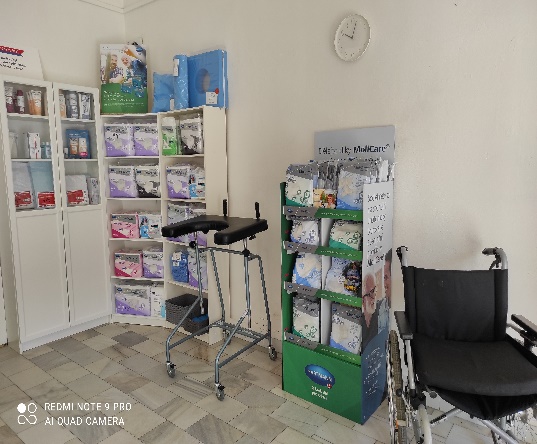 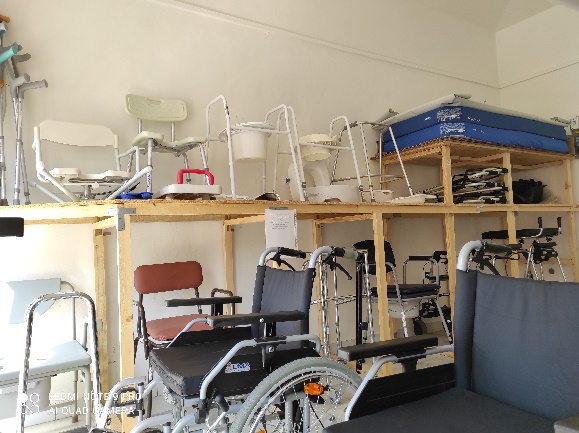 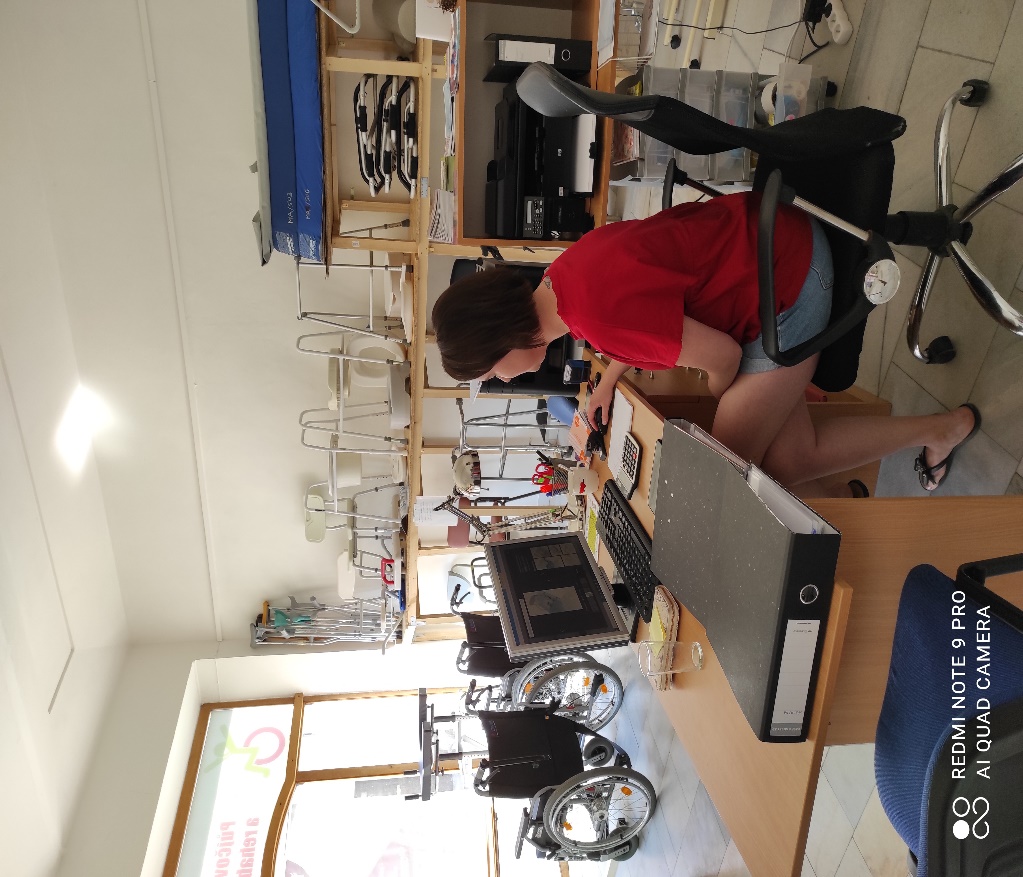 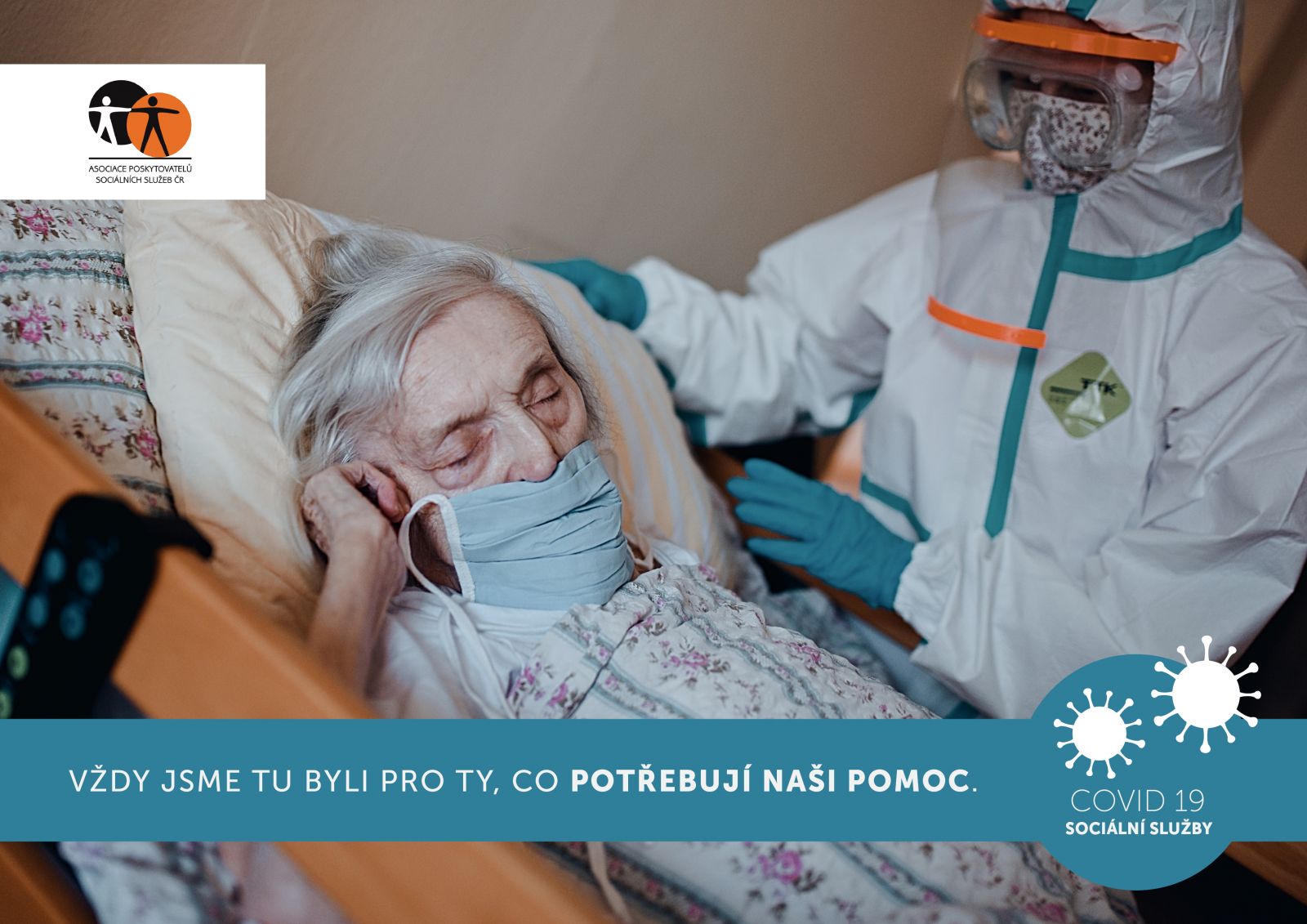 Pandemie COVID-19 měnila péči o ty nejohroženější po celém světě. Přišel do sektoru sociálních služeb jako lavina. Rychlost a dopad byl veliký. Sociální služby však největším testem prošly a péče o seniory a zdravotně znevýhodněné byla zajištěna v plném rozsahu.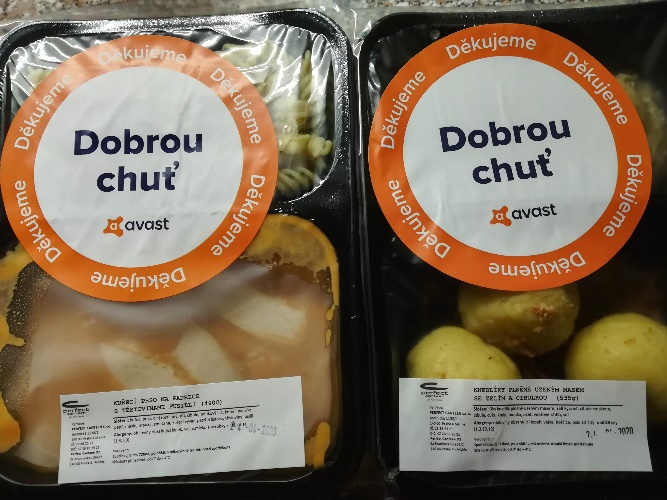 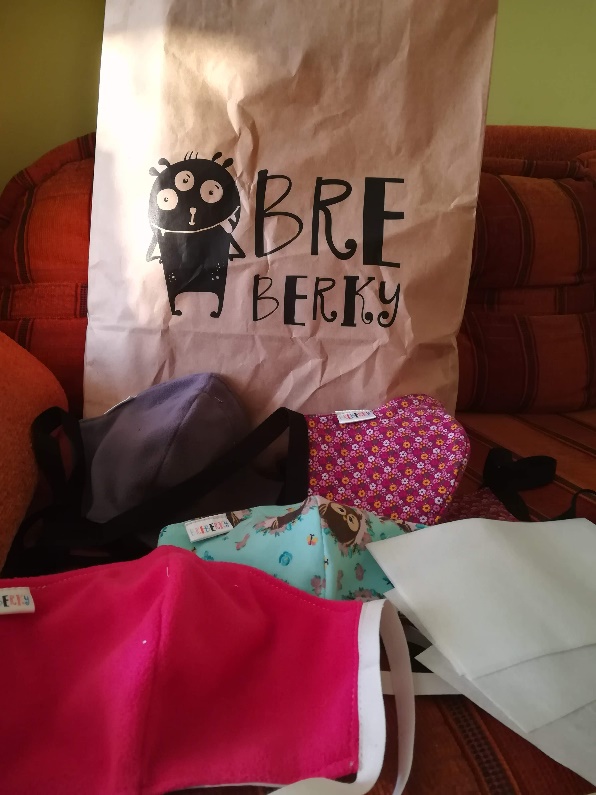 V úplných začátcích pandemie dostávali naši zaměstnanci zdarma obědy od firmy AVAST a firma BREBERKY nám věnovala roušky.Město Kolín nás zásobovalo potřebnou dezinfekcí.Středočeský kraj nám posílal dle potřeby roušky, respirátory, dezinfekci, ochranné obleky, brýle, štíty a rukavice.HandiTAXI – obě naše bezbariérová auta byla během roku plně vytížená. Vozila klienty na testování a později na očkování proti COVID-19. Dle potřeby a nutnosti odvezla i pozitivní klienty do nemocnice nebo k praktickému lékaři.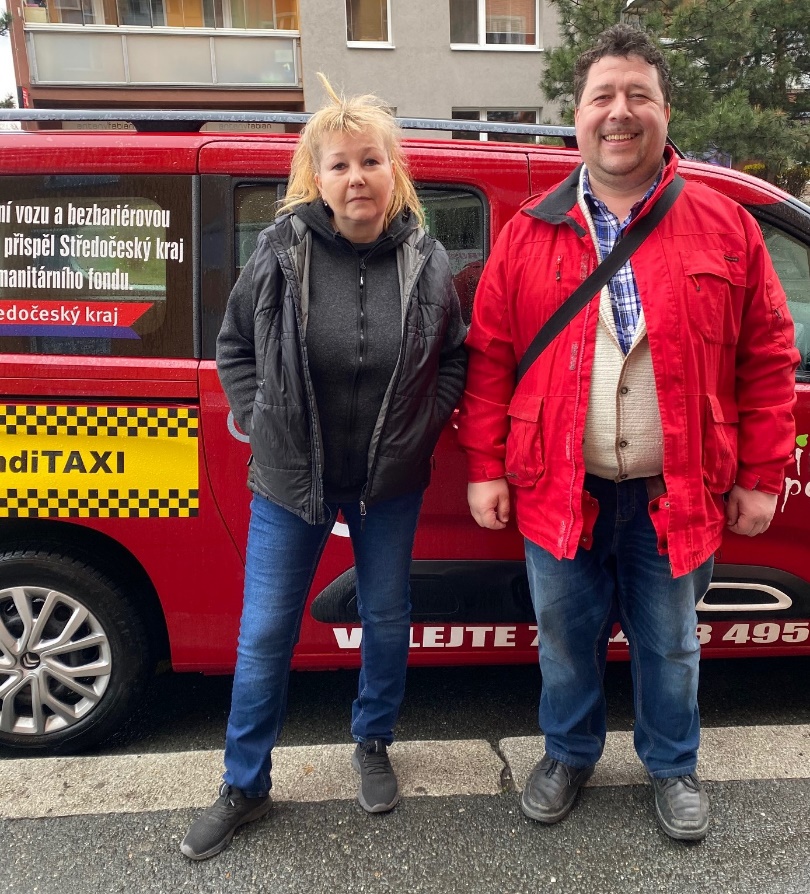 Oběma řidičům patří velké poděkování.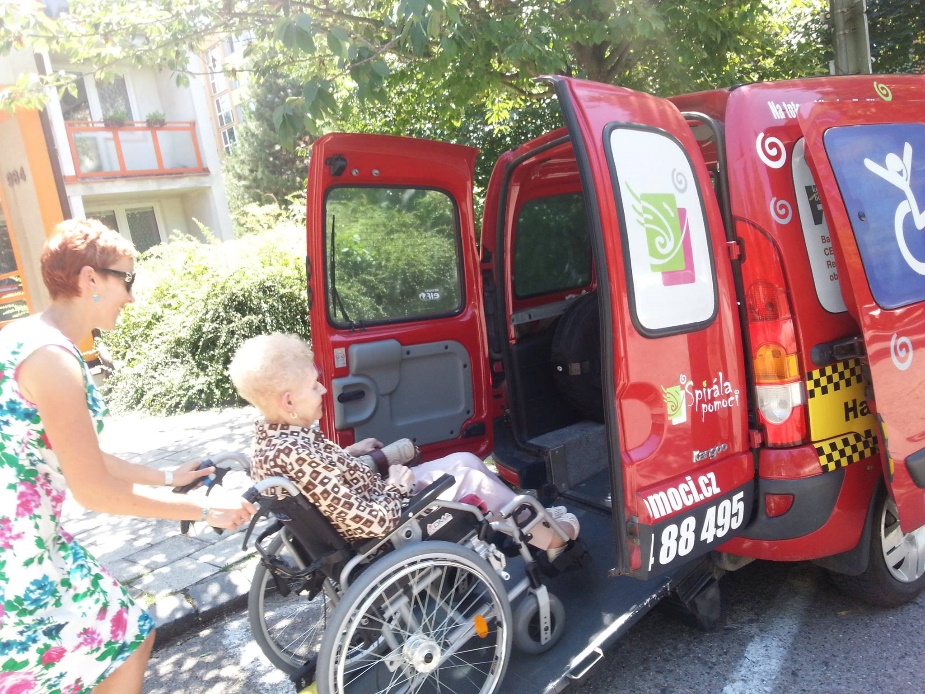 V rámci projektu z Humanitárního fondu 2020 jsme realizovali školení pro neformální pečující.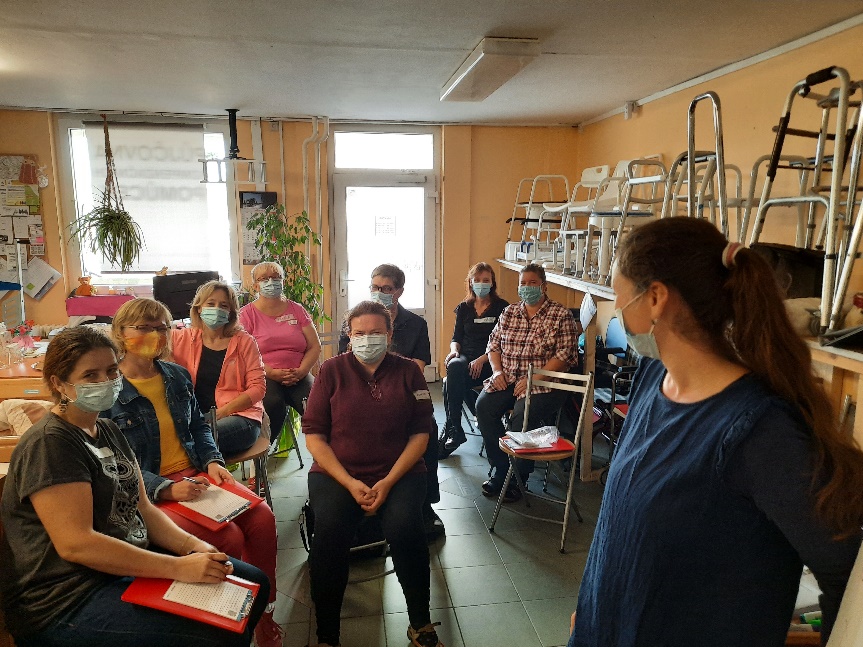 Účelem projektu bylo podpořit neformální pečující v jejich práci.Stále se setkáváme s tím, že je malá informovanost veřejnosti ohledně možností v poskytování péče. Často se nám stává, že se na nás obracejí rodinní příslušníci, kteří se starají a pečují o svého rodinného příslušníka, ale už jsou totálně unavení a vyčerpaní a nevědí co mají dělat.......Proto jsme se rozhodli, že půjdeme naproti tomuto problému a budeme oslovovat starosty na obcích v celém bývalém okresu Kolín a seznamovat je s naší činností a pomocí, kterou nabízíme pro neformální pečující v rámci projektu a naší organizace.Projekt obsahoval dvě skupinová školení pro 15 až 45 lidí, na kterých je odborný pracovník seznámil s teorií, - jak správně pečovat o sebe a nevyhořet a současně i s praxí, - jak správně pečovat o svého rodinného příslušníka.  Byly jim předvedeny techniky v přímé péči, využití kompenzačních pomůcek, ochranné kosmetiky apod.Současně byl připraven pracovník v přímé péči, který na požádání přijel do rodiny a pomohl s péčí.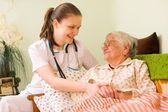 Dárkový šek v hodnotě 50 000,- Kč                                        jsme obdrželi od firmy Ball Aerosol Packaging CZ s.r.o.na nákup kompenzačních pomůcek pro naše klienty.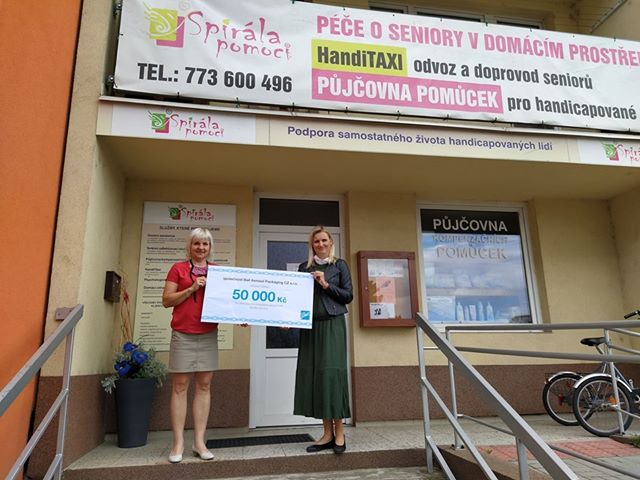 „Buď vítán ty, kdož přicházíš pomoci všem v práci všech.“Jan Amos Komenský český barokní spisovatel, filozof, náboženský spisovatel, pedagog
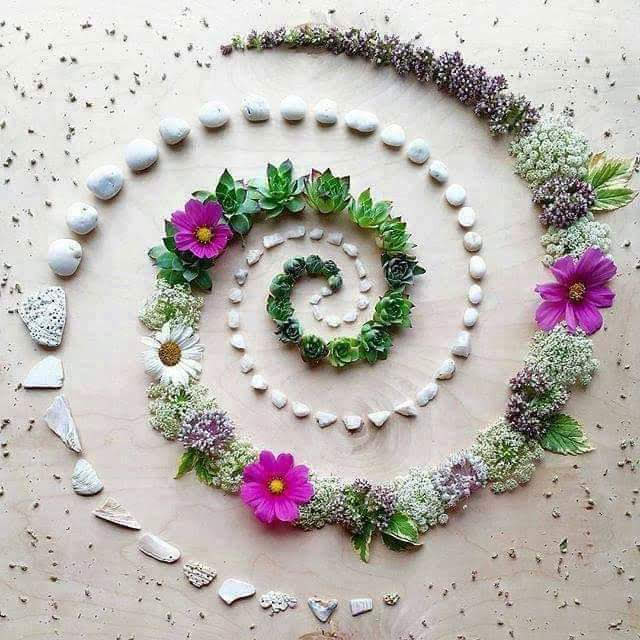 Projekt z ESF
V roce dvou dvacítek jsme zahájili projekt v oblasti týmové spolupráce – Age management, který je realizován za pomoci fondů EU.Rozšíření služebNa našich klientech nám velice záleží a vždy se snažíme jim usnadnit jejich nelehkou životní situaci, a tím plníme naše poslání.V letošním roce jsme rozšířili portfolio našich služeb o úklid domácností našim klientům a o drobné opravy v jejich domácnostech. Dle jejich požadavku k nim přijede pedikérka nebo kadeřnice, když jejich zdravotní stav jim nedovoluje opustit domov.Poslední službou, kterou nabízíme je drobná oprava nebo úprava domácího ložního prádla, oblečení nebo záclon, závěsů apod. V březnu letošního roku začala provozovat svoji činnost Chráněná dílna, která se touto činností zabývá.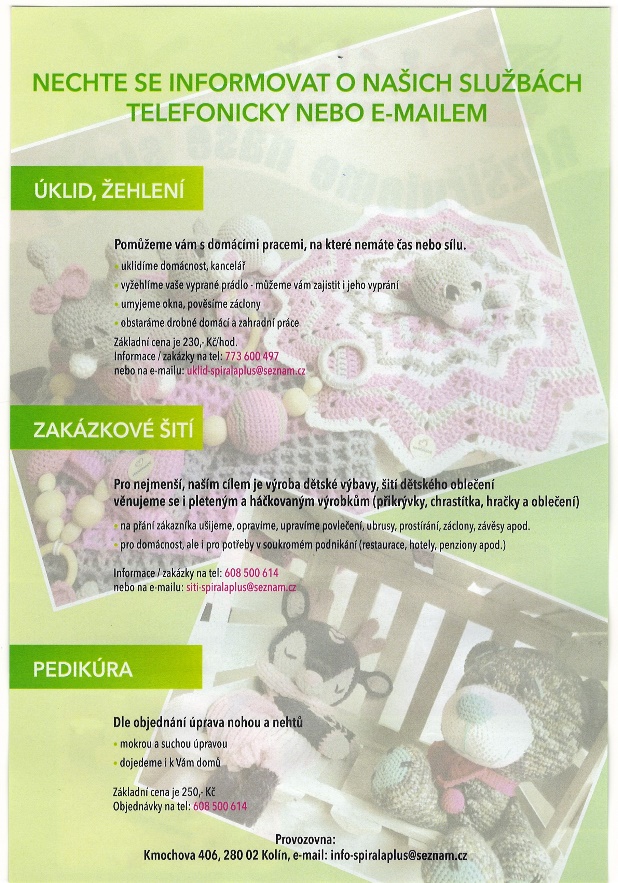 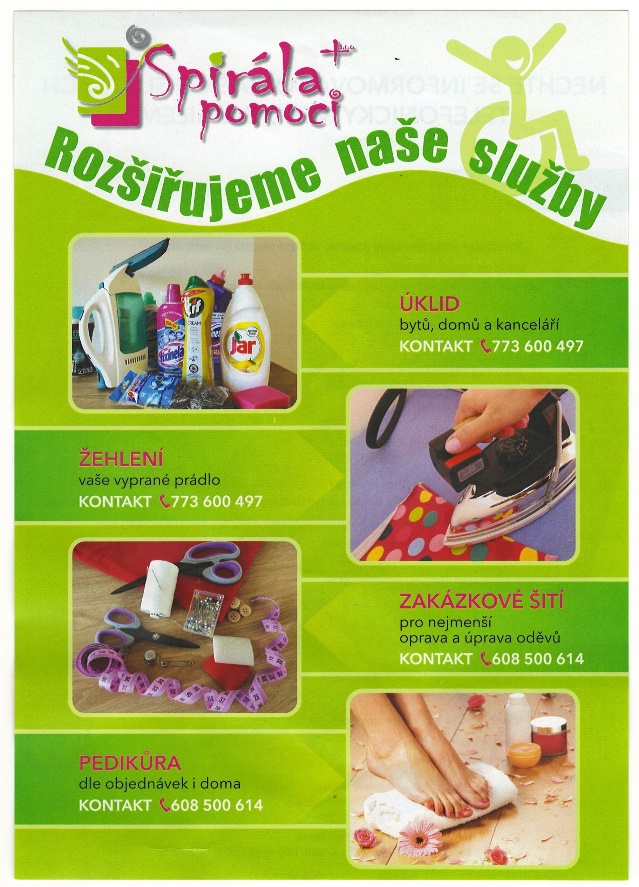 
Cíle na rok 2021V následujícím roce bychom rádi navázali a pokračovali v činnosti, kterou děláme už od roku 2007.Nadále budeme podporovat neformální pečující a předávat jim naše zkušenosti a poznatky v péči.